Добро пожаловать на сайт администрации Мотыгинского района! Наш сайт позволит Вам познакомиться с инвестиционным климатом муниципального образования Мотыгинского района, оценить потенциал экономики, и подобрать инвестиционную площадку для реализации проекта. Одним из инструментов реализации поставленной задачи является инвестиционный паспорт муниципального образования, рассчитанный на привлечение потенциальных инвесторов. Инвестиционный паспорт – это информационно-аналитическая система, разработанная с учётом потребностей инвестора и содержащая исчерпывающую информацию об инвестиционном климате Мотыгинского района:Географическое положение района;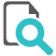 Экономический потенциал;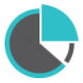 Улично-дорожная сеть;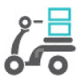 Жилой фонд района;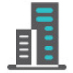 Демографические ресурсы;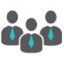 Промышленная инфраструктура;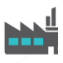 Бюджетная сфера;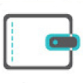 Инвестиционные предложения.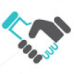 Благодаря инвестиционному паспорту Вы сможете наметить или скорректировать свои бизнес-идеи.Мы открыты для сотрудничества и готовы к обсуждению самых смелых проектов, направленных на развитие района и улучшение качества жизни населения.ИНВЕСТИЦИОННЫЙ ПАСПОРТ МОТЫГИНСКОГО РАЙОНАИнвестору:Инвестиционный паспортИнвестиционные предложенияВ помощь инвесторуТуристский паспортОбратная связь – 663400, Россия, Красноярский край, п.г.т. Мотыгино, ул. Советская, 128 тел.: +7 (39141) 22-459, факс +7 (39141) 22-409, e-mail: motadm@krasmail.ru;График работы: пн-пт с 09:00 до 18:00; сб,вс: выходнойУважаемые посетители нашего портала!Если у вас возникли вопросы и предложения, мы всегда будем рады выслушать их. Все вопросы вы можете отправить через форму приведенную ниже. Мы обязательно примем к сведению ваши пожелания и надеемся, что с вашей помощью, инвестиционный портал Мотыгинского района станет еще лучше и информативнее.Начало формыКонец формыПроекты и объекты:Инвестиционные предложенияСвободные от застройкиПод развитие застроенных территорийСпорт и рекреацияМуниципальное имуществоСтроящиеся объектыОбъекты жилищного строительстваСтроящиеся объекты гражданского и коммерческого назначенияСуществующие объектыУчреждения образованияОбъекты КультурыОбъекты социальной защитыОбъекты здравоохраненияСуществующие торговые объектыПредприятия и организацииСпортивные объекты и сооруженияПриложения к паспорту:Отчёт об исполнении бюджета Мотыгинского района за 2018 годПрогноз макроэкономических показателей на 2018 год и плановый период 2019-2021 годовРаспределение бюджетных ассигнований по муниципальным программам на 2019 годГосударственные программы Красноярского края на 2019 год  Программа по вводу жилья на 2019 – 2024 годы Перечень свободных земельных участковПеречень земельных участков под домами, признанными аварийными (подлежащими сносу)Перечень земельных участков для развития застроенных территорийПеречень участков для создания новых рекреационных зон, спортивных площадок и сооруженийПеречень земельных участков под коммерческое и жилищное строительство, предназначенных для выставления на аукционПеречень свободных объектов муниципального имуществаПеречень незадействованных производственных площадок и мощностей, выставленных на продажуСписок основных организаций и учреждений, расположенных на территории Мотыгинского района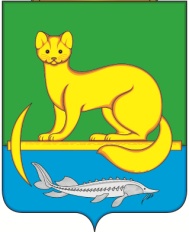 ИНВЕСТИЦИОННЫЙ ПАСПОРТ 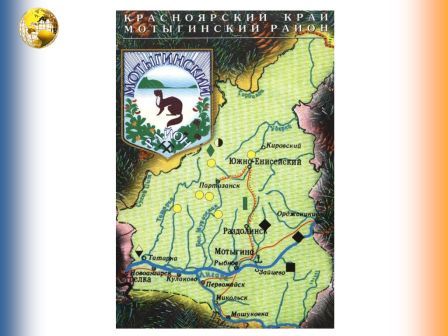 МОТЫГИНСКОГО РАЙОНАКРАСНОЯРСКОГО КРАЯТерриториальное расположение Мотыгинского района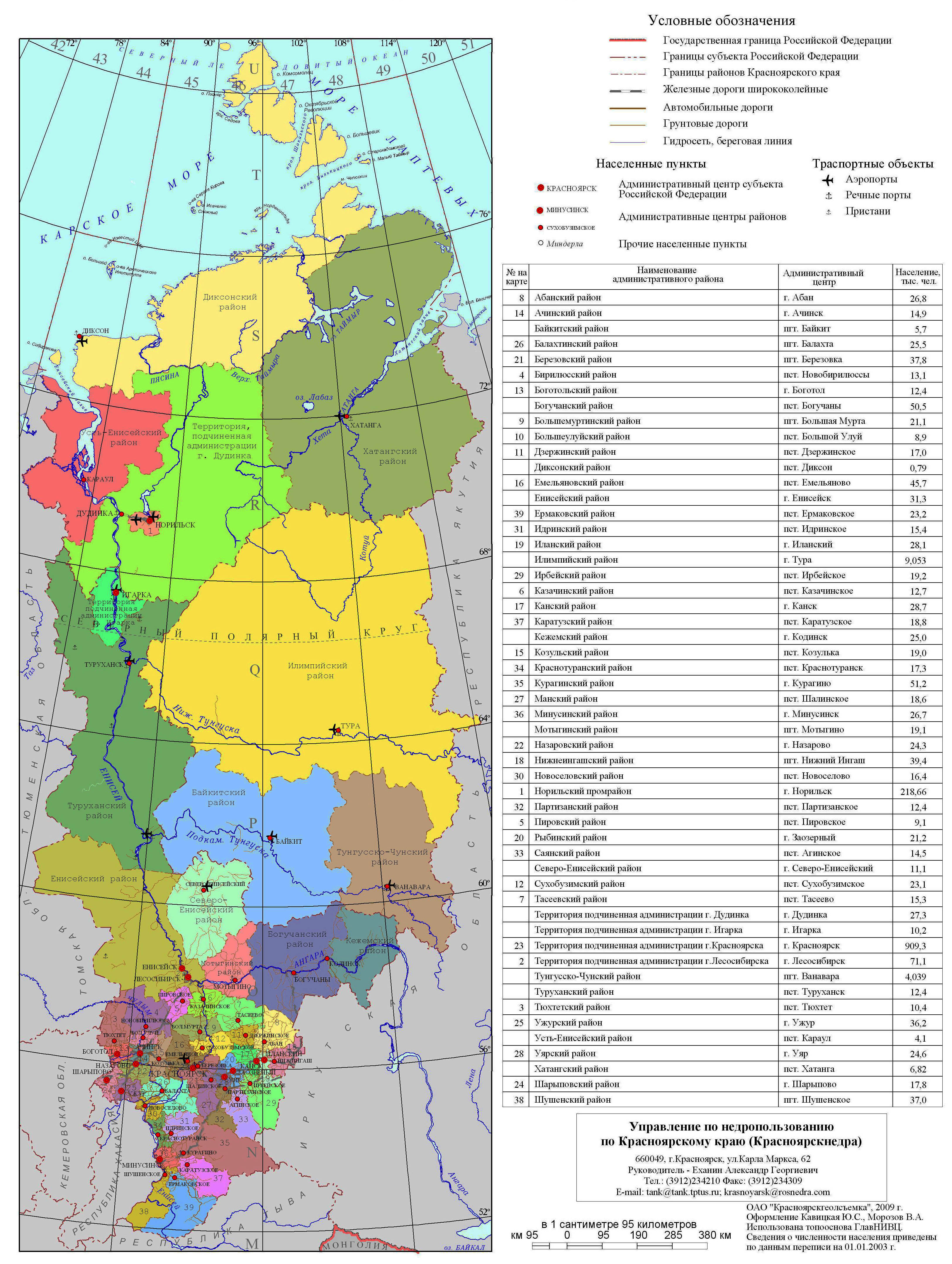 Численность населения:- Мотыгинский район – 13, 9 тыс.чел.;- Богучанский района – 48,1 тыс.чел.;- Енисейск – 19,0 тыс.чел.;- Казачинский район – 11,3 тыс.чел.;- Лесосибирск – 69,6 тыс.чел.;- Северо-Енисейский район – 10,8 тыс.чел.;- Тасеевский район – 13,7 тыс.чел.;- Эвенкийский район – 16,4 тыс.чел.Транспортное передвижение до краевого центра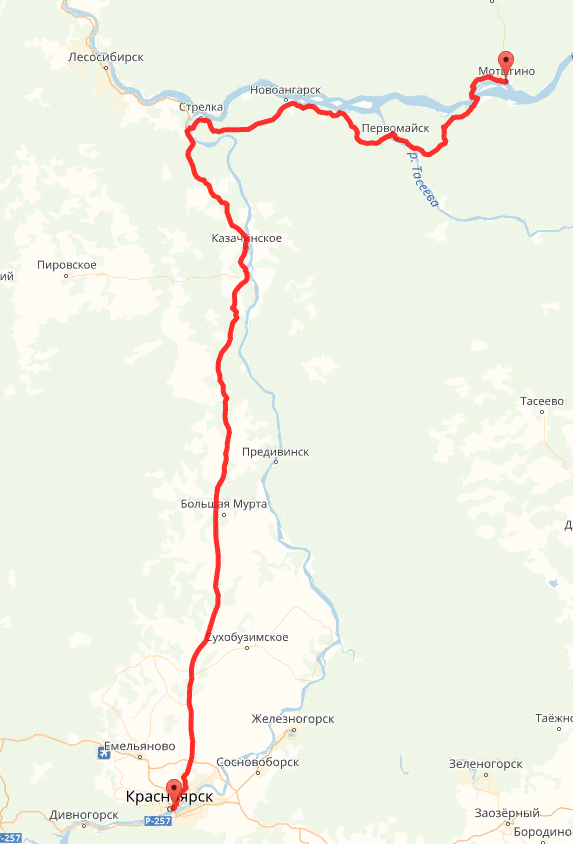 	Расстояние до Красноярска:- по прямой – 266 км. ( время полёта на самолёте Let L-410 –1 ч 10 мин)- по трассе – 398 км. (время в пути – 5ч.27.мин.)Человеческий потенциал как фактор социально-экономического развитияМотыгинский район – лидер промышленного производства в Красноярском краеПриродные эксплуатируемые недра 
Динамика роста объемов регионального валового продукта (отгрузка), произведенного на территории Мотыгинского района, млрд. рублей (2017г. – 34млрд.746 млн. руб.)На территории района действуют одни из самых крупных компаний края в области промышленного природопользования. Объем поступлений в 2017 г. в бюджеты разных уровней от крупных и средних предприятий Мотыгинского района достиг уровня - 3 352 508,64 тыс. руб.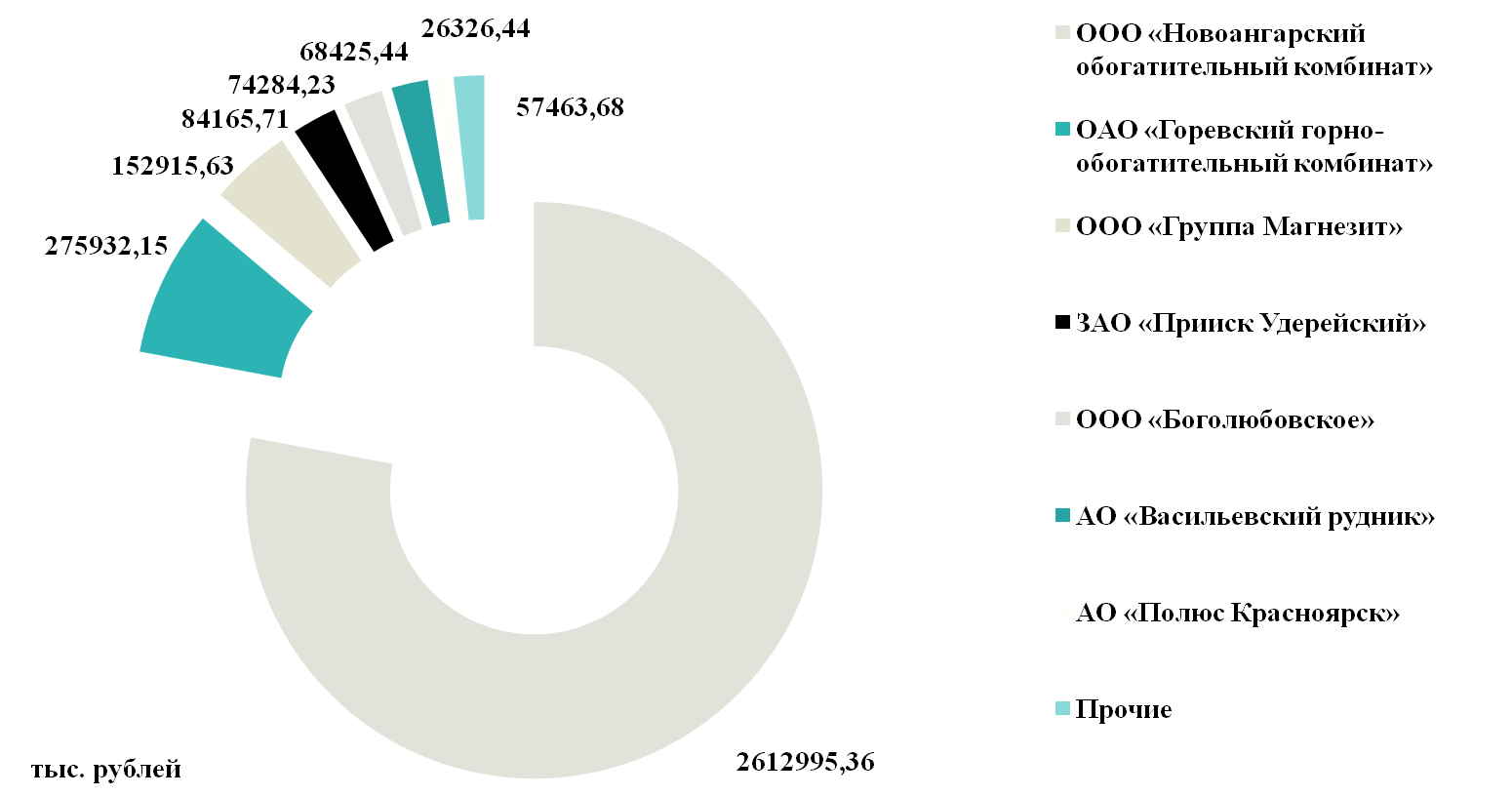 Объем бюджетных поступлений от предприятий Мотыгинского районаЗа счет интенсивного освоения богатых природных ресурсов Мотыгинский район  прочно вошел в первую пятерку лидеров промышленного производства в Красноярском крае (данные Крайстата за 2017 год).Возрастная структура населения22,5% - моложе труднодоступного возраста;52,7% - труднодоступноговозраста;24,8% - старше труднодоступного возрастаГендерный состав населения района55,5% - женское население44,5% - мужское населениеЧисленность постоянного населения на 01.01.2019 составила 13 740 человекЧисло субъектов малого и среднего предпринимательства в расчёте на 10 тыс.человек населения в 2018 году составила 228 единицУровень безработицы – 0,5 % от экономически активного населения.Уровень безработицы в целом по Красноярскому краю – 1,0 %Среднемесячная начисленная заработная плата работников организаций, руб.2016 – 43 547,10;2017 – 43 547,1; 2018 – 40 059,1 Численность занятых по отраслямДобывающие предприятия – Здравоохранение – Образование – Транспортировка и хранение – Торговля и оказание прочих услуг – Обеспечение электрической энергией, ЖКХ -  Горнодобывающая промышленностьДобыча золотаОбщие запасы золота в районе составляют 6,5% от золотых запасов края. Основной потенциал рудного золота сосредоточен в пределах Партизанского и Раздолинского рудных узлов. Южнее Партизанского рудного узла и западнее Раздолинского выделяется перспективный потенциальный Нижне-Мурожинский рудный узел. Прогнозные ресурсы золота по Мотыгинскому району оцениваются по золоторудным узлам в 773 тонны. Наиболее перспективной зоной на выявление новых месторождений золота по первичным золотосульфидным рудам является территория в пределах Енашиминско-Чиримбинского пояса, протягивающегося от Верхне-Енашиминского узла на севере Енисейского Кряжа в Северо-Енисейском районе до Раздолинского узла в Мотыгинском районе.Добыча магнезитовПо количеству запасов магнезитов Мотыгинский район занимает ведущее положение в России (620 798 тыс. т.). Известны три крупных месторождения (Кардаканское, Тальское, Верхотуровское), пять средних и мелких, а также несколько изученных и мало изученных, размеры которых пока остаются невыясненными. Киргитейская группа месторождений магнезитов (Верхне-Киргитейское, Екатерининское, Голубое, Боровое) расположены в 26 км севернее п. Мотыгино. Разведаны участки Екатерининский и Голубой.Добыча свинца и цинкаДобыча свинцовых и цинковых руд ведется на базе Горевского месторождения на левом берегу Ангары близ поселка Новоангарск. По запасам свинца Горевское месторождение входит в тройку крупнейших месторождений мира. Запасы свинца составляют порядка 6 млн. т, цинка – 1,2 млн. т. Однако по своим качественным характеристикам (стоимость полезных компонентов в 1 т. руды) месторождение значительно, в 2-4 раза, уступает ведущим месторождениям мира. Основные запасы свинцово-цинковых руд находятся под руслом р. Ангара. Добыча руды ведется открытым способом, карьер от р. Ангара отделяет дамба, искусственно насыпанная и являющаяся инженерным сооружением.Добыча ниобиевых рудНа территории Мотыгинского района находится Татарское месторождение ниобиевых руд, которое относится к низкокачественным, сложного минерального состава, труднообогатимым, с низкими содержаниями ниобия. Запасов Татарского месторождения хватит на 15 лет.Добыча талькаДобыча тальковых руд осуществляется на  Киргитейском месторождении. Высокая степень чистоты (белизны) руд Киргитейского месторождения, их однородность и тонкочешуйчатое строение отражают их исключительно высокое качество и предопределяют возможность использования практически всеми отраслями – потребителями талькового сырья. Тальк относится к высоко диверсифицированным продуктам, в т.ч. используется для производства высокосортной бумаги, в медицине, при изготовлении резинотехнической, лакокрасочной продукции и пр.Лесозаготовка и лесопереработкаЛеса района в настоящее время используются как источник сырья для лесоперерабатывающих предприятий края и, прежде всего, для предприятий Лесосибирского промышленного узла. Количество заготовленной древесины в районе с каждым годом постепенно снижается. Это, прежде всего, связано с высоким уровнем выработки лесных ресурсов, которые располагаются на небольшом расстоянии от лесозаготовительных предприятий. Степень освоения расчетной лесосеки невысока и составляет около 15%, что соответствует уровню освоения в целом по краю. В Мотыгинском районе на сегодня заготавливается 5,8% древесины края.